								projektas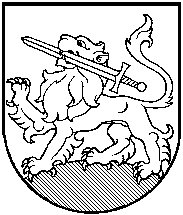 RIETAVO SAVIVALDYBĖS TARYBASPRENDIMASDĖL RIETAVO SAVIVALDYBĖS GARBĖS PILIEČIO VARDO SUTEIKIMO HENRIKUI CIPARIUI2020 m. rugsėjo 10 d.  Nr. T1- RietavasVadovaudamasi Lietuvos Respublikos vietos savivaldos įstatymo 16 straipsnio 2 dalies 45 punktu, Rietavo savivaldybės apdovanojimų tvarkos aprašo, patvirtinto Rietavo savivaldybės tarybos 2010 m. kovo 25 d. sprendimu Nr. T1-56, 10 ir 11 punktais,  Rietavo savivaldybės garbės piliečio vardo suteikimo komisijos 2020 m. rugsėjo 7 d. protokolu Nr.  T37-1, Rietavo savivaldybės taryba n u s p r e n d ž i a:1. Suteikti Rietavo savivaldybės Garbės piliečio vardą už ypatingus  nuopelnus Rietavui Henrikui Cipariui.2. Iškilmingą ir viešą Garbės piliečio vardo suteikimą  organizuoti 2020 m. rugsėjo 25 d. Mykolinių šventinės konferencijos, skirtos atkurtos Rietavo savivaldybės dvidešimtmečiui paminėti, metu.Sprendimas gali būti skundžiamas ikiteismine tvarka Lietuvos administracinių ginčų komisijos Klaipėdos apygardos skyriui (H. Manto g. 37, Klaipėda) arba Lietuvos Respublikos administracinių bylų teisenos įstatymo nustatyta tvarka Regionų apygardos administracinio teismo Klaipėdos rūmams (Galinio Pylimo g. 9, Klaipėda) per vieną mėnesį nuo šio sprendimo paskelbimo ar įteikimo suinteresuotai šaliai dienos. Savivaldybės meras        					RIETAVO SAVIVALDYBĖS ADMINISTRACIJOSDOKUMENTŲ VALDYMO IR TEISĖS SKYRIUSAIŠKINAMASIS RAŠTAS PRIE SPRENDIMO ,,DĖL GARBĖS PILIEČIO VARDO SUTEIKIMO HENRIKUI CIPARIUI“ PROJEKTO2020-09-09Rietavas1. Sprendimo projekto esmė. Sprendimo projektu siūloma už ypatingus nuopelnus Rietavui suteikti Henrikui Cipariui Rietavo savivaldybės Garbės piliečio vardą. Iškilmingą ir viešą Garbės piliečio vardo suteikimą organizuoti šių metų rugsėjo 25 d.  Mykolinių šventinės konferencijos, skirtos atkurtos Rietavo savivaldybės dvidešimtmečiui paminėti, metu.2. Kuo vadovaujantis parengtas sprendimo projektas. Sprendimo projektas parengtas vadovaujantis 16 straipsnio 2 dalies 45 punktu, Rietavo savivaldybės apdovanojimų tvarkos aprašo, patvirtinto Rietavo savivaldybės tarybos 2010 m.  kovo 25 d. sprendimu Nr. 56, 10 ir 11 punktais, Rietavo savivaldybės Garbės piliečio vardo suteikimo komisijos 2020 m. rugsėjo 7 d. protokolu Nr.  T37-1.3. Tikslai ir uždaviniai. Suteikti Henrikui Cipariui Rietavo savivaldybės Garbės piliečio vardą  už ypatingus nuopelnus Rietavui ir nustatyti iškilmingos Garbės piliečio vardo suteikimo ceremonijos datą.4. Laukiami rezultatai.Bus suteiktas Garbės piliečio vardas ir nustatyta Garbės piliečio vardo ceremonijos suteikimo data.    5. Kas inicijavo sprendimo  projekto rengimą.Rietavo savivaldybės Garbės piliečio vardo suteikimo komisija ir Dokumentų valdymo ir teisės skyrius.6. Sprendimo projekto rengimo metu gauti specialistų vertinimai.Neigiamų specialistų vertinimų negauta.7. Galimos teigiamos ar neigiamos sprendimo priėmimo pasekmės.Neigiamų pasekmių nenumatyta.8. Lėšų poreikis sprendimo įgyvendinimui.Sprendimo įgyvendinimui lėšos numatytos Savivaldybės biudžete.9. Antikorupcinis vertinimas.Nereikalingas.Dokumentų valdymo ir teisės skyriaus vedėja                                                    Jūratė Šedvilaitė			